 Vivez une immersion dans le monde du sol !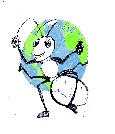 ALTER’LANDES
organise au mois d'août une série de formations sur le thème du sol
De la fertilité du sol
à son maintien en bonne santéPrincipeCinq journées à la carte composées de plusieurs modules complémentaires- Tronc commun : deux jours d'initiation- Perfectionnement AGRI : un jour dans un domaine agricole- Perfectionnement SYLVI : un jour dans des milieux forestiers- Regroupement : un jour comportant conférence, débat, et animations diversesAu cours de ces cinq journées alliant formation en salle et sorties de terrain, vous pourrez :découvrir les principes fondamentaux de la formation du sol, du fonctionnement des écosystèmes, et de la production végétaleaffiner la méthode d’analyse par les plantes bio-indicatricesexaminer des mycorhizesétudier différentes formes d’humusobserver et comprendre les acteurs de la transformation des litièresOrganisation et contenuQui : Gérard DUCERFTout au long de ces cinq journées, c'est Gérard Ducerf qui assurera les formations. Alter'Landes entretient des relations privilégiées avec lui. C'est un botaniste bien connu dans le monde agricole. Il est auteur spécialisé (Encyclopédie des plantes bio-indicatrices et autres ouvrages, et prépare actuellement une Flore complète de la France en plusieurs volumes), formateur, et gérant de la société Promonature. Il est également membre du Comité d'Éthique d'Alter'Landes.Quand : fin août 2017Tronc commun – 22 et 23 août : initiation aux bases de l'analyse du sol par les plantes bio-indicatricesPerfectionnement AGRI – 24 août : approfondissement et application en agriculture biologiquePerfectionnement SYLVI – 25 août : approfondissement et application en sylvicultureRegroupement – 26 août : journée d'animations diverses clôturée par une conférence animée par Gérard Ducerf.Où : MousteyÀ Biganon (Place de l'Église – 40410  Moustey) et aux environs prochesObjectif : maîtriser les bases de la fertiliténotions élémentaires d’écologiebases de la botaniquenotions de biotope primaire et biotope secondairelien entre systèmes naturels et pratiques culturales (agricoles ou forestières)appréhension du continuum sol-plante-atmosphèrefonctionnement des sols et facteurs de leur qualiténotion de détoxification du sol et de rétablissement de sa fertiliténotion d’utilité de la vitalité des sols et lien entre gaz à effet de serre et stockage du carboneoptimisation des pratiques culturales (fertilisation, travail du sol, entretiens…)initiation au diagnostic de solEnjeu : savoir optimiser les pratiques culturalesComprendre les mécanismes ayant des incidences sur la production. Connaître les moyens à mettre en œuvre pour optimiser la production dans le respect de la biologie naturelle. Savoir distinguer productivité maximale et production optimale.Public visé : sylviculteurs, gestionnaires forestiers, agriculteurs, maraîchers, passionnés, curieux...Professionnels souhaitant découvrir, se perfectionner, comprendre les multiples interactions entre le sol, sa vie, et le monde végétal. Formation accessible à tous et pouvant faire l'objet d'une prise en charge (par exemple par le V.I.V.E.A.).Tarifs :Tronc commun (22 et 23 août) : 280 €Perfectionnement AGRI (24 août) : 140 €Perfectionnement SYLVI (25 août) : 140 €Regroupement et conférence (26 août) : marché de producteurs, animations, conférenceRenseignements et inscriptions :Éric CastexPrésident de l’association Alter'Landes* 06 89 90 18 49 – Alter-landes@orange.frPossibilités d'hébergement* Alter'Landes est une jeune association à caractère scientifique dont l'objet est, entre autres, de promouvoir l'amélioration des connaissances en matière de pratiques forestières et agricoles dans le Massif landais.
 Site en cours de réalisation.